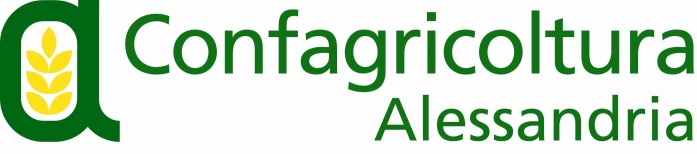 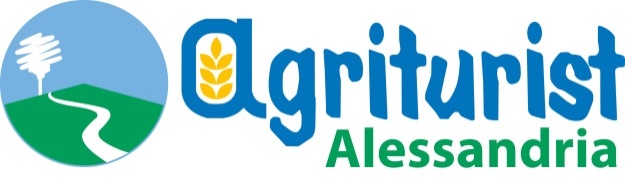 Via Trotti, 122  -  15121 Alessandria  -  Tel  0131/ 43151-2  -  Fax 0131/ 263842e-mail :  info@confagricolturalessandria.it           e–mail: alessandria@agrituristmonferrato.come-mail Ufficio Stampa:  r.sparacino@confagricolturalessandria.itCOMUNICATO STAMPALa situazione del comparto extralberghiero all’Assemblea di Agriturist AlessandriaUna situazione ancora tutt’altro che rosea è quella emersa dall’Assemblea di Agriturist Alessandria che si è tenuta ieri sera in modalità on line tra i soci dell’associazione che si occupa del comparto extralberghiero di Confagricoltura.Dopo i saluti agli intervenuti, il presidente provinciale e titolare di Podere La Rossa di Morsasco (AL) Franco Priarone e il presidente regionale titolare di Tenuta Fiscala Lorenzo Morandi hanno evidenziato le principali criticità del momento e le azioni mirate dell’associazione per la ripresa del comparto duramente colpito dalla pandemia.I due Presidenti provinciale e regionale hanno commentato: “La diminuzione del numero di prenotazioni e presenze, sia per quanto riguarda il pernottamento che la ristorazione, è evidente, anche se esistono alcune realtà più fortunate che hanno potuto continuare a lavorare come chi ha camere o alloggi vicini ad aziende e città con clientela business. Altri agriturismi hanno addirittura chiuso per gran parte della stagione autunnale e invernale. La stragrande maggioranza confida nelle presenze di turisti italiani ma anche stranieri a partire da adesso e per tutta l’estate, visto l’andamento epidemiologico e quello vaccinale”.Il direttore provinciale di Confagricoltura Cristina Bagnasco ha poi dato lettura dei bilanci (consuntivo e preventivo).Si sono passate in rassegna, poi, tutte le iniziative associative: la campagna promozionale “Riparti naturalmente. Riparti con noi” presente sui social e sul sito provinciale www.agrituristmonferrato.com, creata appositamente per il rilancio del comparto in questa situazione di emergenza con foto scattate negli agriturismi associati; un’ulteriore opportunità a sostegno del settore agroalimentare è l’iniziativa “L’agricoltura a domicilio”, la campagna specifica di Confagricoltura Alessandria che promuove, attraverso i siti internet associativi, i social Instagram e Twitter ed il passaparola, le aziende agricole e agrituristiche associate che consegnano prodotti a casa del consumatore; infine, si è parlato di fattorie didattiche, forse le maggiormente e duramente colpite dall’emergenza sanitaria per la sospensione delle attività didattiche extrascolastiche. Per loro Agriturist sta realizzando un progetto legato all’opuscolo didattico “Scatta il verde, vieni in campagna”, che sarà presentato al pubblico tra qualche tempo.“Offriamo luoghi incontaminati, attività in campagna accompagnate da cibo e vino ottimi. Questa caratteristica ha consentito alle nostre imprese di diventare un segmento importante dell’offerta turistica italiana, consentendoci di partire avvantaggiati. Occorre però – ha dichiarato Priarone – cogliere l’occasione e incrementare questo potenziale, guardando alla sostenibilità delle aziende, all’innovazione, alla digitalizzazione e alle infrastrutture. Inoltre, la pandemia sta cambiando le abitudini: il lavoro in smart working è sempre più frequente, per cui perchè non in campagna tramite i servizi di ‘Holiday working’ degli agriturismi?”. “Agriturist intende coinvolgere i turisti, ponendo l’accento sul valore della vacanza in campagna, luogo che permette relax, ampi spazi all’aria aperta e cibi di qualità locali” ha concluso Morandi.Alessandria, 19 maggio 2021